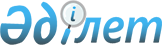 "Қазпатент" патенттер және тауар белгiлерi жөнiндегi республикалық мемлекеттiк кәсiпорнының мәселелерi
					
			Күшін жойған
			
			
		
					Қазақстан Республикасы Үкiметiнiң қаулысы 1998 жылғы 25 ақпан N 142. Күшi жойылды - ҚР Үкіметінің 2001.03.29. N 411 қаулысымен. ~P010411

      Қазақстан Республикасының Үкiметi қаулы етедi: 

      1. Қазақстан Республикасы Үкiметiнiң кейбiр шешiмдерiне мынадай өзгерiстер мен толықтырулар енгiзiлсiн: 

      "Қазақстан Республикасының Стратегиялық жоспарлау және реформалар жөнiндегi агенттiгiнiң, "Қазпатент" және Қазақстан Республикасының Стратегиялық жоспарлау және реформалар жөнiндегi агенттiгiнiң Статистика және талдау жөнiндегi комитетiнiң Ақпараттық-есептеу орталығы" республикалық мемлекеттiк кәсiпорындарын құру мәселелерi туралы" Қазақстан Республикасы Үкiметiнiң 1997 жылғы 12 қарашадағы N 1552 P971552_ қаулысында: 

      6-тармақтың екiншi абзацындағы "Қазақстан Республикасының Стратегиялық жоспарлау және реформалар жөнiндегi агенттiгi" деген сөздер "Қазақстан Республикасының Энергетика, индустрия және сауда министрлiгi" деген сөздермен ауыстырылсын;      ЕСКЕРТУ. 1-тармақтың төртінші-он сегізінші абзацтарының күші жойылды                - ҚР Үкіметінің 1999.09.21. N 1433 қаулысымен.  P991433_     2. Қазақстан Республикасының Энергетика, индустрия және саудаминистрлiгi, бiр апта мерзiмде Қазақстан Республикасының Үкiметiнебұрын қабылданған нормативтiк актiлердi осы қаулыға сәйкес келтiрутуралы ұсыныстар енгiзсiн.     Қазақстан Республикасының     Премьер-Министрi
					© 2012. Қазақстан Республикасы Әділет министрлігінің «Қазақстан Республикасының Заңнама және құқықтық ақпарат институты» ШЖҚ РМК
				